ЗНАКОМТВО ДЕТЕЙ МЛДАДШЕЙ ГРУППЫ С ОДУВАНЧИКОМЦель: развивать наблюдательность, любознательность детей в процессе ознакомления с объектом природы – одуванчиком, формировать обобщенные представления о признаках цветка.Вспыхнет, озарив лужок, ярко-жёлтый огонёк.Ветер тот огонь не гаснет, всё горит под небом ясным.Погорит он огоньком, станет шариком потом,Дунешь – шарик разлетится, в парашюты превратится.Что же это?   Конечно- же это одуванчик.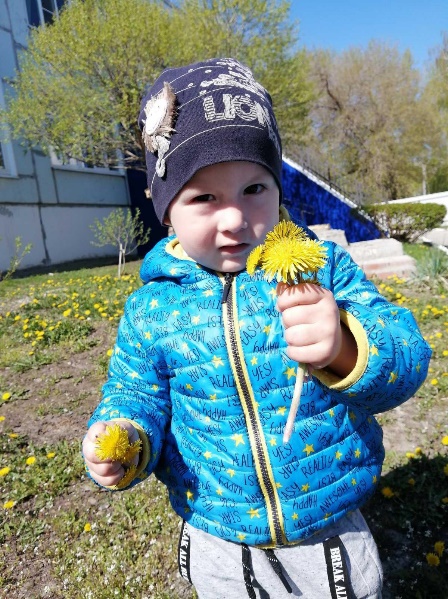 На прогулке мы с ребятами рассмотрели желтую головку одуванчика, состоящую из множества желтых лепестков. Она окружена двумя рядами зеленых листочков, которую образуют обертку, листья темно-зеленого цвета, длинные, резные. Днем одуванчик широко раскрывает свой цветок, вечером плотно закрывается;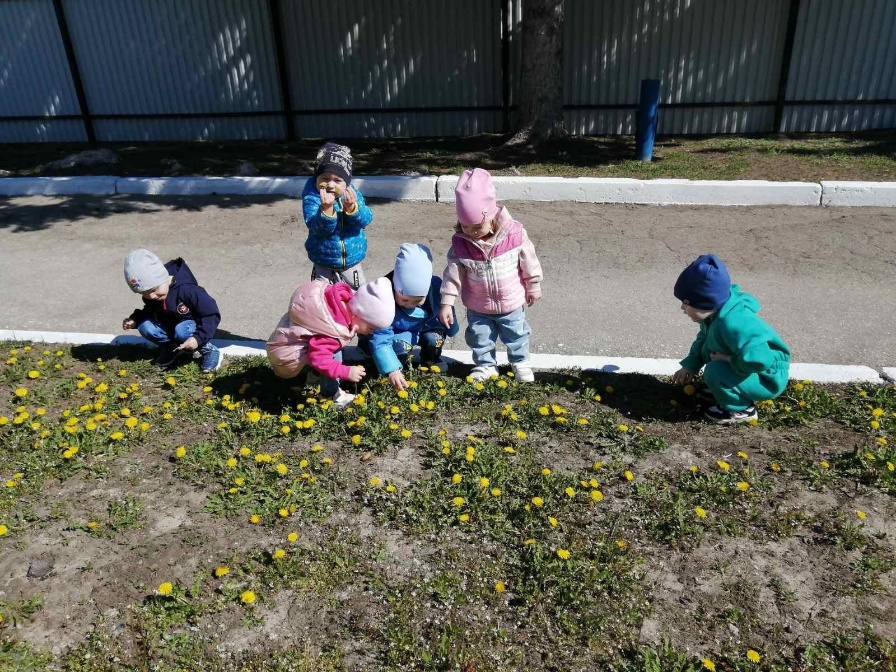 Детки узнали, что цветы нужны людям, насекомым и животным. Пчелы собирают с цветов нектар и делают мед, бабочки питаются пыльцой с цветов. Животные поедают цветы. Люди варят из одуванчиков лечебное варенье, делают салат из листьев. Одуванчик очень красивый и интересный цветок. Он распускается в теплую и солнечную погоду утром, а вечером цветок закрывается.Одет одуванчикВ желтый сарафанчик,Подрастет, нарядитсяВ беленькое платьице.В легкое, воздушноеВетерку послушное.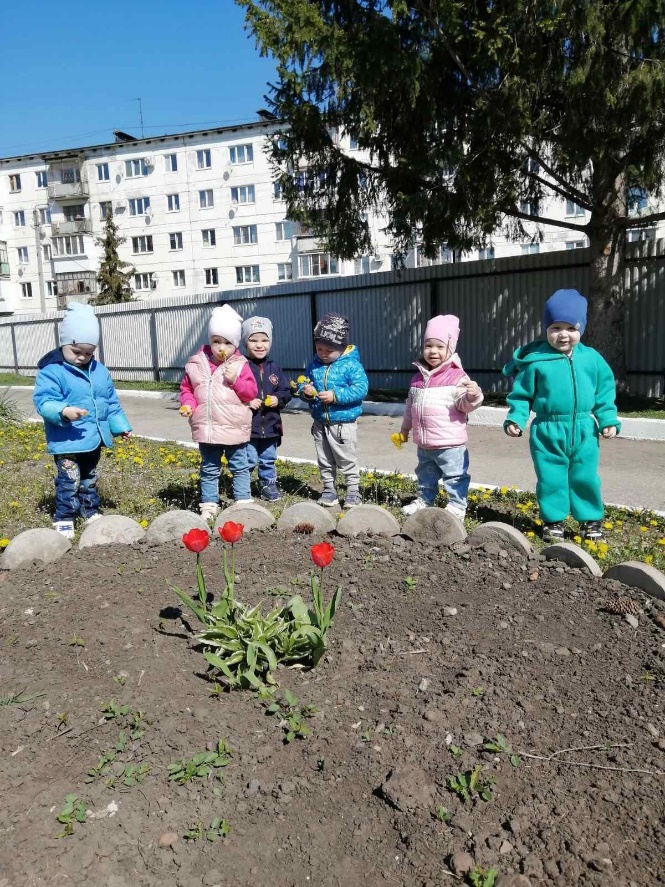 Статью подготовила воспитатель младшей группы Картушина Екатерина Александровна.